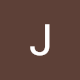 Trillium Health, based in Rochester, New York is so much more than a health center.  Our patients receive compassionate, individualized care for their total well-being and our services continue to expand.  Our unique and integrated approach to care was born out of our history in fighting the AIDS epidemic in its earliest beginnings.  Courage, innovation and hope are the core values that have been the hallmark of our organization for 30 years.  While staying true to our pioneering HIV/AIDS treatment and prevention services, we have expanded our services to anyone who walks through our doors seeking primary health care and pharmacy services.  We will continue to explore new services to offer as health care needs change and grow and engage in innovative ways to enhance our patients’ care experience. The Trillium Health approach looks at each patient as a whole person with culturally competent staff utilizing a team-based approach to meet the diversity of needs of each person who receives our care.  Patients who want to experience an affirming, compassionate approach to quality health care and supportive services – all under one roof – will find it at Trillium health. We are looking for dedicated, compassionate, hard-working individuals who believe in what we do and who want to help us improve the lives of people in our community.  It’s not what we do that makes us so different, it’s how we do it.  Our employees are united by our culture code,  i.c.a.r.e., which represents our beliefs in of inclusiveness, communication, accountability, respect and excellence all rooted in our pledge to deliver a “One Trillium Experience.”  If you are interested in becoming part of a growing community health organization, Trillium Health may be the organization for you.We are currently recruiting for:Community Health Outreach and Engagement SpecialistCommunity Health SpecialistEnrollment and Eligibility specialistFood Service CoordinatorHep C Care CoordinatorMedical Case ManagersPatient Service Representative – Bilingual SpanishPhysician AssistantPsychiatristStaff Physician Please apply at www.trilliumhealth.org/careers!